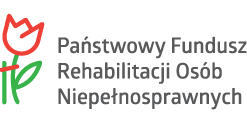           Wypełnia Realizator programu			      program finansowany ze środków PFRONWNIOSEK „P”- część A  (wypełnia Wnioskodawca w swoim imieniu)o dofinansowanie ze środków PFRON w ramach pilotażowego programu „Aktywny samorząd”We wniosku należy wypełnić wszystkie pola i rubryki, ewentualnie wpisać ”nie dotyczy”. W przypadku, gdy w formularzu wniosku przewidziano zbyt mało miejsca, należy w odpowiedniej rubryce wpisać „W załączeniu – załącznik nr ..”, czytelnie i jednoznacznie przypisując numery załączników do rubryk formularza, których dotyczą. Załączniki powinny zostać sporządzone w układzie przewidzianym dla odpowiednich rubryk formularza.  (należy zaznaczyć właściwy obszar przez zakreślenie pola )1.	Informacje Wnioskodawcy – należy wypełnić wszystkie pola Szczegółowe informacje o zasadach i warunkach pomocy znajdują się pod adresem: www.pfron.org.pll oraz www.pcprwloszczowa.pl STRONA 2                                                                                                                                                                         STRONA 32.	Informacje o korzystaniu ze środków PFRON                                                                                                                                                                                                                  STRONA 43. INFORMACJE NIEZBĘDNE DO OCENY MERYTORYCZNEJ WNIOSKU            UWAGA! Są to informacje mogące decydować o kolejności realizacji wniosków, dlatego prosimy o wyczerpujące informacje i odpowiedzi na poniższe pytania i zagadnienia. W miarę możliwości wykazania, każdą podaną informację należy udokumentować (np. fakt występowania innej osoby niepełnosprawnej w gospodarstwie domowym Wnioskodawcy należy potwierdzić kserokopią stosownego orzeczenia tej osoby) w formie załącznika do wniosku, umieszczonego w tabeli nr 7 wniosku. W przeciwnym razie, informacja może zostać nieuwzględniona w ocenie wniosku. Wnioskodawca, który ubiega się o ponowne udzielenie pomocy ze środków PFRON na ten sam cel jest zobowiązany wykazać we wniosku (poniższy pkt 1) istotne przesłanki wskazujące na potrzebę powtórnego/kolejnego dofinansowania ze środków PFRON.                                                                                                                                                                            STRONA 7CZĘŚĆ B WNIOSKU O DOFINANSOWANIE nr:..............................................– WYPEŁNIA REALIZATOR PROGRAMU                        Data przekazania wniosku do oceny merytorycznej ................/ ......................../ 20.... r.          Data przekazania wniosku do ponownej weryfikacji formalnej ......./ ......../ 20.... r. (o ile dotyczy)                                                                                                                                                                           STRONA 8 Data przekazania wniosku do opinii eksperta ........../ ........./ 20......... r. (o ile dotyczy)   Data przekazania wniosku do decyzji w sprawie dofinansowania ze środków PFRON:  ........./........./20....... r. STRONA 9Do wniosku załączono wszystkie wymagane dokumenty niezbędne do zawarcia umowy i wypłaty dofinansowania Moduł I  Moduł I  Obszar A – Zadanie nr 1  Obszar A – Zadanie nr 2pomoc w zakupie i montażu oprzyrządowania do posiadanego samochodupomoc w uzyskaniu prawa jazdy kategorii B Obszar B – Zadanie nr 1 Obszar B – Zadanie nr 2pomoc w zakupie sprzętu elektronicznego lub jego elementów oraz oprogramowania dofinansowanie szkoleń w zakresie obsługi nabytego w ramach programu 
sprzętu elektronicznego i oprogramowania Obszar C – Zadanie nr 1 Obszar C – Zadanie nr 2pomoc w zakupie wózka inwalidzkiego o napędzie elektrycznym   pomoc w utrzymaniu sprawności technicznej posiadanego wózka inwalidzkiego 
o napędzie elektrycznym Obszar C – Zadanie nr 3 Obszar C – Zadanie nr 4pomoc w zakupie protezy kończyny, w której zastosowano nowoczesne rozwiązania technicznepomoc w utrzymaniu sprawności technicznej posiadanej protezy kończyny,  
w której zastosowano nowoczesne rozwiązania techniczne Obszar D  –  pomoc w utrzymaniu aktywności zawodowej poprzez zapewnienie opieki dla osoby zależnej Obszar D  –  pomoc w utrzymaniu aktywności zawodowej poprzez zapewnienie opieki dla osoby zależnejDANE PERSONALNE  Imię.....................................................Nazwisko....................................................... Data urodzenia .........................r. Dowód osobisty seria ............numer ........................wydany w dniu..........................r.  ważny do .........................r. przez...........................................................................................................................Płeć:    kobieta      mężczyzna PESEL                                        Stan cywilny:  wolna/y     zamężna/żonaty   Gospodarstwo domowe Wnioskodawcy:                samodzielne (osoba samotna)    wspólneDANE PERSONALNE  Imię.....................................................Nazwisko....................................................... Data urodzenia .........................r. Dowód osobisty seria ............numer ........................wydany w dniu..........................r.  ważny do .........................r. przez...........................................................................................................................Płeć:    kobieta      mężczyzna PESEL                                        Stan cywilny:  wolna/y     zamężna/żonaty   Gospodarstwo domowe Wnioskodawcy:                samodzielne (osoba samotna)    wspólneDANE PERSONALNE  Imię.....................................................Nazwisko....................................................... Data urodzenia .........................r. Dowód osobisty seria ............numer ........................wydany w dniu..........................r.  ważny do .........................r. przez...........................................................................................................................Płeć:    kobieta      mężczyzna PESEL                                        Stan cywilny:  wolna/y     zamężna/żonaty   Gospodarstwo domowe Wnioskodawcy:                samodzielne (osoba samotna)    wspólneMIEJSCE ZAMIESZKANIA (ADRES) - pobyt stały
miejscowość, w której wnioskodawca przebywa z zamiarem stałego pobytu, będąca ośrodkiem życia codziennego wnioskodawcy, w którym skoncentrowane są jego plany życiowe (cechy ośrodka osobistych i majątkowych interesów); o miejscu zamieszkania nie decyduje jedynie fakt przebywania w określonym mieście, ale również zamiar stałego pobytu i chęć skoncentrowania swoich interesów życiowych w danym miejscu; można mieć tylko jedno miejsce zamieszkania  (art. 25 KC) Kod pocztowy   -    .............................................                                                                                                                             (poczta) Miejscowość ............................................................................... Ulica ........................................................................................... Nr domu ............. nr lok. ......... Powiat ....................................... Województwo .............................................................................     miasto do 5 tys. mieszkańców        inne miasto      wieś                      MIEJSCE ZAMIESZKANIA (ADRES) - pobyt stały
miejscowość, w której wnioskodawca przebywa z zamiarem stałego pobytu, będąca ośrodkiem życia codziennego wnioskodawcy, w którym skoncentrowane są jego plany życiowe (cechy ośrodka osobistych i majątkowych interesów); o miejscu zamieszkania nie decyduje jedynie fakt przebywania w określonym mieście, ale również zamiar stałego pobytu i chęć skoncentrowania swoich interesów życiowych w danym miejscu; można mieć tylko jedno miejsce zamieszkania  (art. 25 KC) Kod pocztowy   -    .............................................                                                                                                                             (poczta) Miejscowość ............................................................................... Ulica ........................................................................................... Nr domu ............. nr lok. ......... Powiat ....................................... Województwo .............................................................................     miasto do 5 tys. mieszkańców        inne miasto      wieś                      ADRES ZAMELDOWANIA(należy wpisać, gdy jest inny niż adres zamieszkania)Kod pocztowy   -   ............................                                                                                                        (poczta)Miejscowość ..............................................................Ulica ..........................................................................Nr domu ................. nr lokalu ....................................Powiat ........................................................................Województwo ..............................................................Adres korespondencyjny: (jeśli jest inny od adresu zamieszkania)  ............................................................................................................................................................................................................................Adres korespondencyjny: (jeśli jest inny od adresu zamieszkania)  ............................................................................................................................................................................................................................Kontakt telefoniczny: nr kier. .....nr tele...............................nr tel. komórkowego:............................................................e’mail (o ile dotyczy): ...........................................................Źródło informacji o możliwości uzyskania dofinansowania w ramach programu - firma handlowa    - media    - PCPR    - PFRON   - inne, jakie: - firma handlowa    - media    - PCPR    - PFRON   - inne, jakie:STAN PRAWNY DOT. NIEPEŁNOSPRAWNOŚCI STAN PRAWNY DOT. NIEPEŁNOSPRAWNOŚCI STAN PRAWNY DOT. NIEPEŁNOSPRAWNOŚCI STAN PRAWNY DOT. NIEPEŁNOSPRAWNOŚCI STAN PRAWNY DOT. NIEPEŁNOSPRAWNOŚCI STAN PRAWNY DOT. NIEPEŁNOSPRAWNOŚCI STAN PRAWNY DOT. NIEPEŁNOSPRAWNOŚCI STAN PRAWNY DOT. NIEPEŁNOSPRAWNOŚCI STAN PRAWNY DOT. NIEPEŁNOSPRAWNOŚCI STAN PRAWNY DOT. NIEPEŁNOSPRAWNOŚCI STAN PRAWNY DOT. NIEPEŁNOSPRAWNOŚCI STAN PRAWNY DOT. NIEPEŁNOSPRAWNOŚCI STAN PRAWNY DOT. NIEPEŁNOSPRAWNOŚCI  całkowita niezdolność do pracy i do samodzielnej egzystencji lub całkowita niezdolność do samodzielnej egzystencji całkowita niezdolność do pracy i do samodzielnej egzystencji lub całkowita niezdolność do samodzielnej egzystencji całkowita niezdolność do pracy i do samodzielnej egzystencji lub całkowita niezdolność do samodzielnej egzystencji całkowita niezdolność do pracy i do samodzielnej egzystencji lub całkowita niezdolność do samodzielnej egzystencji całkowita niezdolność do pracy i do samodzielnej egzystencji lub całkowita niezdolność do samodzielnej egzystencji całkowita niezdolność do pracy i do samodzielnej egzystencji lub całkowita niezdolność do samodzielnej egzystencji znaczny stopień     znaczny stopień     znaczny stopień     znaczny stopień     znaczny stopień     I grupa inwalidzka I grupa inwalidzka całkowita niezdolność do pracy całkowita niezdolność do pracy całkowita niezdolność do pracy całkowita niezdolność do pracy całkowita niezdolność do pracy całkowita niezdolność do pracy umiarkowany stopień  umiarkowany stopień  umiarkowany stopień  umiarkowany stopień  umiarkowany stopień  II grupa inwalidzka II grupa inwalidzka częściowa niezdolność do pracy częściowa niezdolność do pracy częściowa niezdolność do pracy częściowa niezdolność do pracy częściowa niezdolność do pracy częściowa niezdolność do pracy lekki stopień     lekki stopień     lekki stopień     lekki stopień     lekki stopień     III grupa inwalidzka III grupa inwalidzkaOrzeczenie dot. niepełnosprawności ważne jest:   okresowo do dnia: ..............................................   bezterminowoOrzeczenie dot. niepełnosprawności ważne jest:   okresowo do dnia: ..............................................   bezterminowoOrzeczenie dot. niepełnosprawności ważne jest:   okresowo do dnia: ..............................................   bezterminowoOrzeczenie dot. niepełnosprawności ważne jest:   okresowo do dnia: ..............................................   bezterminowoOrzeczenie dot. niepełnosprawności ważne jest:   okresowo do dnia: ..............................................   bezterminowoOrzeczenie dot. niepełnosprawności ważne jest:   okresowo do dnia: ..............................................   bezterminowoOrzeczenie dot. niepełnosprawności ważne jest:   okresowo do dnia: ..............................................   bezterminowoOrzeczenie dot. niepełnosprawności ważne jest:   okresowo do dnia: ..............................................   bezterminowoOrzeczenie dot. niepełnosprawności ważne jest:   okresowo do dnia: ..............................................   bezterminowoOrzeczenie dot. niepełnosprawności ważne jest:   okresowo do dnia: ..............................................   bezterminowoOrzeczenie dot. niepełnosprawności ważne jest:   okresowo do dnia: ..............................................   bezterminowoOrzeczenie dot. niepełnosprawności ważne jest:   okresowo do dnia: ..............................................   bezterminowoOrzeczenie dot. niepełnosprawności ważne jest:   okresowo do dnia: ..............................................   bezterminowoRODZAJ NIEPEŁNOSPRAWNOŚCI RODZAJ NIEPEŁNOSPRAWNOŚCI RODZAJ NIEPEŁNOSPRAWNOŚCI RODZAJ NIEPEŁNOSPRAWNOŚCI RODZAJ NIEPEŁNOSPRAWNOŚCI RODZAJ NIEPEŁNOSPRAWNOŚCI RODZAJ NIEPEŁNOSPRAWNOŚCI RODZAJ NIEPEŁNOSPRAWNOŚCI RODZAJ NIEPEŁNOSPRAWNOŚCI RODZAJ NIEPEŁNOSPRAWNOŚCI RODZAJ NIEPEŁNOSPRAWNOŚCI RODZAJ NIEPEŁNOSPRAWNOŚCI RODZAJ NIEPEŁNOSPRAWNOŚCI  NARZĄD RUCHU 05-R, w zakresie:  NARZĄD RUCHU 05-R, w zakresie:  NARZĄD RUCHU 05-R, w zakresie:  NARZĄD RUCHU 05-R, w zakresie:  obu kończyn górnych                       jednej kończyny górnej obu kończyn górnych                       jednej kończyny górnej obu kończyn górnych                       jednej kończyny górnej obu kończyn górnych                       jednej kończyny górnej obu kończyn górnych                       jednej kończyny górnej obu kończyn górnych                       jednej kończyny górnej obu kończyn górnych                       jednej kończyny górnej obu kończyn górnych                       jednej kończyny górnej obu kończyn górnych                       jednej kończyny górnej obu kończyn dolnych  obu kończyn dolnych  obu kończyn dolnych  obu kończyn dolnych  jednej kończyny dolnej jednej kończyny dolnej jednej kończyny dolnej jednej kończyny dolnej jednej kończyny dolnej jednej kończyny dolnej innym             innym             innym            Wnioskodawca nie porusza się przy pomocy wózka inwalidzkiego:             Wnioskodawca porusza się samodzielnie przy pomocy wózka inwalidzkiego:          Wnioskodawca porusza się niesamodzielnie przy pomocy wózka inwalidzkiego:    Wnioskodawca nie porusza się przy pomocy wózka inwalidzkiego:             Wnioskodawca porusza się samodzielnie przy pomocy wózka inwalidzkiego:          Wnioskodawca porusza się niesamodzielnie przy pomocy wózka inwalidzkiego:    Wnioskodawca nie porusza się przy pomocy wózka inwalidzkiego:             Wnioskodawca porusza się samodzielnie przy pomocy wózka inwalidzkiego:          Wnioskodawca porusza się niesamodzielnie przy pomocy wózka inwalidzkiego:    Wnioskodawca nie porusza się przy pomocy wózka inwalidzkiego:             Wnioskodawca porusza się samodzielnie przy pomocy wózka inwalidzkiego:          Wnioskodawca porusza się niesamodzielnie przy pomocy wózka inwalidzkiego:    Wnioskodawca nie porusza się przy pomocy wózka inwalidzkiego:             Wnioskodawca porusza się samodzielnie przy pomocy wózka inwalidzkiego:          Wnioskodawca porusza się niesamodzielnie przy pomocy wózka inwalidzkiego:    Wnioskodawca nie porusza się przy pomocy wózka inwalidzkiego:             Wnioskodawca porusza się samodzielnie przy pomocy wózka inwalidzkiego:          Wnioskodawca porusza się niesamodzielnie przy pomocy wózka inwalidzkiego:    Wnioskodawca nie porusza się przy pomocy wózka inwalidzkiego:             Wnioskodawca porusza się samodzielnie przy pomocy wózka inwalidzkiego:          Wnioskodawca porusza się niesamodzielnie przy pomocy wózka inwalidzkiego:    Wnioskodawca nie porusza się przy pomocy wózka inwalidzkiego:             Wnioskodawca porusza się samodzielnie przy pomocy wózka inwalidzkiego:          Wnioskodawca porusza się niesamodzielnie przy pomocy wózka inwalidzkiego:    Wnioskodawca nie porusza się przy pomocy wózka inwalidzkiego:             Wnioskodawca porusza się samodzielnie przy pomocy wózka inwalidzkiego:          Wnioskodawca porusza się niesamodzielnie przy pomocy wózka inwalidzkiego:    Wnioskodawca nie porusza się przy pomocy wózka inwalidzkiego:             Wnioskodawca porusza się samodzielnie przy pomocy wózka inwalidzkiego:          Wnioskodawca porusza się niesamodzielnie przy pomocy wózka inwalidzkiego:    Wnioskodawca nie porusza się przy pomocy wózka inwalidzkiego:             Wnioskodawca porusza się samodzielnie przy pomocy wózka inwalidzkiego:          Wnioskodawca porusza się niesamodzielnie przy pomocy wózka inwalidzkiego:    Wnioskodawca nie porusza się przy pomocy wózka inwalidzkiego:             Wnioskodawca porusza się samodzielnie przy pomocy wózka inwalidzkiego:          Wnioskodawca porusza się niesamodzielnie przy pomocy wózka inwalidzkiego:    Wnioskodawca nie porusza się przy pomocy wózka inwalidzkiego:             Wnioskodawca porusza się samodzielnie przy pomocy wózka inwalidzkiego:          Wnioskodawca porusza się niesamodzielnie przy pomocy wózka inwalidzkiego:     NARZĄD WZROKU 04-O  osoba niewidoma            (zaświadczenie lekarskie)    
 osoba głuchoniewidoma   NARZĄD WZROKU 04-O  osoba niewidoma            (zaświadczenie lekarskie)    
 osoba głuchoniewidoma  Lewe oko:Ostrość wzoru (w korekcji):............................Zwężenie pola widzenia: ..................... stopniLewe oko:Ostrość wzoru (w korekcji):............................Zwężenie pola widzenia: ..................... stopniLewe oko:Ostrość wzoru (w korekcji):............................Zwężenie pola widzenia: ..................... stopniLewe oko:Ostrość wzoru (w korekcji):............................Zwężenie pola widzenia: ..................... stopniLewe oko:Ostrość wzoru (w korekcji):............................Zwężenie pola widzenia: ..................... stopniLewe oko:Ostrość wzoru (w korekcji):............................Zwężenie pola widzenia: ..................... stopniLewe oko:Ostrość wzoru (w korekcji):............................Zwężenie pola widzenia: ..................... stopniPrawe oko:Ostrość wzoru (w korekcji):.............................Zwężenie pola widzenia: ....................... stopniPrawe oko:Ostrość wzoru (w korekcji):.............................Zwężenie pola widzenia: ....................... stopniPrawe oko:Ostrość wzoru (w korekcji):.............................Zwężenie pola widzenia: ....................... stopniPrawe oko:Ostrość wzoru (w korekcji):.............................Zwężenie pola widzenia: ....................... stopni INNE PRZYCZYNY niepełnosprawności wynikające z orzeczenia (proszę zaznaczyć właściwy kod/symbol ):  INNE PRZYCZYNY niepełnosprawności wynikające z orzeczenia (proszę zaznaczyć właściwy kod/symbol ):  INNE PRZYCZYNY niepełnosprawności wynikające z orzeczenia (proszę zaznaczyć właściwy kod/symbol ):  INNE PRZYCZYNY niepełnosprawności wynikające z orzeczenia (proszę zaznaczyć właściwy kod/symbol ):  INNE PRZYCZYNY niepełnosprawności wynikające z orzeczenia (proszę zaznaczyć właściwy kod/symbol ):  INNE PRZYCZYNY niepełnosprawności wynikające z orzeczenia (proszę zaznaczyć właściwy kod/symbol ):  INNE PRZYCZYNY niepełnosprawności wynikające z orzeczenia (proszę zaznaczyć właściwy kod/symbol ):  INNE PRZYCZYNY niepełnosprawności wynikające z orzeczenia (proszę zaznaczyć właściwy kod/symbol ):  INNE PRZYCZYNY niepełnosprawności wynikające z orzeczenia (proszę zaznaczyć właściwy kod/symbol ):  INNE PRZYCZYNY niepełnosprawności wynikające z orzeczenia (proszę zaznaczyć właściwy kod/symbol ):  INNE PRZYCZYNY niepełnosprawności wynikające z orzeczenia (proszę zaznaczyć właściwy kod/symbol ):  INNE PRZYCZYNY niepełnosprawności wynikające z orzeczenia (proszę zaznaczyć właściwy kod/symbol ):  INNE PRZYCZYNY niepełnosprawności wynikające z orzeczenia (proszę zaznaczyć właściwy kod/symbol ):  01-U upośledzenie
 umysłowe 03-L zaburzenia głosu, mowy i choroby słuchu -  OSOBA GŁUCHA 03-L zaburzenia głosu, mowy i choroby słuchu -  OSOBA GŁUCHA 03-L zaburzenia głosu, mowy i choroby słuchu -  OSOBA GŁUCHA 03-L zaburzenia głosu, mowy i choroby słuchu -  OSOBA GŁUCHA 07-S choroby układu oddechowego 
i krążenia 07-S choroby układu oddechowego 
i krążenia 07-S choroby układu oddechowego 
i krążenia 09-M choroby układu moczowo - płciowego 09-M choroby układu moczowo - płciowego 09-M choroby układu moczowo - płciowego 09-M choroby układu moczowo - płciowego 11-I inne
  02-P 
choroby psychiczne 06-E epilepsja
  06-E epilepsja
  06-E epilepsja
  06-E epilepsja
  08-T choroby układu pokarmowego 08-T choroby układu pokarmowego 08-T choroby układu pokarmowego 10-N 
choroby neurologiczne 10-N 
choroby neurologiczne 10-N 
choroby neurologiczne 10-N 
choroby neurologiczne 12-C  całościowe zaburzenia rozwojoweAKTYWNOŚĆ ZAWODOWA  AKTYWNOŚĆ ZAWODOWA  AKTYWNOŚĆ ZAWODOWA  AKTYWNOŚĆ ZAWODOWA  AKTYWNOŚĆ ZAWODOWA  AKTYWNOŚĆ ZAWODOWA  AKTYWNOŚĆ ZAWODOWA  AKTYWNOŚĆ ZAWODOWA  AKTYWNOŚĆ ZAWODOWA  AKTYWNOŚĆ ZAWODOWA  AKTYWNOŚĆ ZAWODOWA  AKTYWNOŚĆ ZAWODOWA  AKTYWNOŚĆ ZAWODOWA   niezatrudniona/y:   od dnia:........................................    bezrobotna/y        poszukująca/y pracy       nie dotyczy niezatrudniona/y:   od dnia:........................................    bezrobotna/y        poszukująca/y pracy       nie dotyczy niezatrudniona/y:   od dnia:........................................    bezrobotna/y        poszukująca/y pracy       nie dotyczy niezatrudniona/y:   od dnia:........................................    bezrobotna/y        poszukująca/y pracy       nie dotyczy niezatrudniona/y:   od dnia:........................................    bezrobotna/y        poszukująca/y pracy       nie dotyczy niezatrudniona/y:   od dnia:........................................    bezrobotna/y        poszukująca/y pracy       nie dotyczy niezatrudniona/y:   od dnia:........................................    bezrobotna/y        poszukująca/y pracy       nie dotyczy niezatrudniona/y:   od dnia:........................................    bezrobotna/y        poszukująca/y pracy       nie dotyczy niezatrudniona/y:   od dnia:........................................    bezrobotna/y        poszukująca/y pracy       nie dotyczy niezatrudniona/y:   od dnia:........................................    bezrobotna/y        poszukująca/y pracy       nie dotyczy niezatrudniona/y:   od dnia:........................................    bezrobotna/y        poszukująca/y pracy       nie dotyczy niezatrudniona/y:   od dnia:........................................    bezrobotna/y        poszukująca/y pracy       nie dotyczy niezatrudniona/y:   od dnia:........................................    bezrobotna/y        poszukująca/y pracy       nie dotyczy zatrudniona/y: od dnia:...................... do dnia: ....................................... na czas nieokreślony       inny, jaki: ............................................................... zatrudniona/y: od dnia:...................... do dnia: ....................................... na czas nieokreślony       inny, jaki: ............................................................... zatrudniona/y: od dnia:...................... do dnia: ....................................... na czas nieokreślony       inny, jaki: ............................................................... zatrudniona/y: od dnia:...................... do dnia: ....................................... na czas nieokreślony       inny, jaki: ............................................................... zatrudniona/y: od dnia:...................... do dnia: ....................................... na czas nieokreślony       inny, jaki: ............................................................... zatrudniona/y: od dnia:...................... do dnia: ....................................... na czas nieokreślony       inny, jaki: ............................................................... zatrudniona/y: od dnia:...................... do dnia: ....................................... na czas nieokreślony       inny, jaki: ...............................................................Nazwa pracodawcy: ...............................................................................................................................   Adres miejsca pracy: ………………………………...................................................................................................................................................................Telefon kontaktowy do pracodawcy, wymagany do potwierdzenia zatrudnienia: ................................................................................Nazwa pracodawcy: ...............................................................................................................................   Adres miejsca pracy: ………………………………...................................................................................................................................................................Telefon kontaktowy do pracodawcy, wymagany do potwierdzenia zatrudnienia: ................................................................................Nazwa pracodawcy: ...............................................................................................................................   Adres miejsca pracy: ………………………………...................................................................................................................................................................Telefon kontaktowy do pracodawcy, wymagany do potwierdzenia zatrudnienia: ................................................................................Nazwa pracodawcy: ...............................................................................................................................   Adres miejsca pracy: ………………………………...................................................................................................................................................................Telefon kontaktowy do pracodawcy, wymagany do potwierdzenia zatrudnienia: ................................................................................Nazwa pracodawcy: ...............................................................................................................................   Adres miejsca pracy: ………………………………...................................................................................................................................................................Telefon kontaktowy do pracodawcy, wymagany do potwierdzenia zatrudnienia: ................................................................................Nazwa pracodawcy: ...............................................................................................................................   Adres miejsca pracy: ………………………………...................................................................................................................................................................Telefon kontaktowy do pracodawcy, wymagany do potwierdzenia zatrudnienia: ................................................................................ stosunek pracy na podstawie umowy o pracę stosunek pracy na podstawie powołania, wyboru,   mianowania oraz spółdzielczej umowy o pracę umowa cywilnoprawna staż zawodowy stosunek pracy na podstawie umowy o pracę stosunek pracy na podstawie powołania, wyboru,   mianowania oraz spółdzielczej umowy o pracę umowa cywilnoprawna staż zawodowy stosunek pracy na podstawie umowy o pracę stosunek pracy na podstawie powołania, wyboru,   mianowania oraz spółdzielczej umowy o pracę umowa cywilnoprawna staż zawodowy stosunek pracy na podstawie umowy o pracę stosunek pracy na podstawie powołania, wyboru,   mianowania oraz spółdzielczej umowy o pracę umowa cywilnoprawna staż zawodowy stosunek pracy na podstawie umowy o pracę stosunek pracy na podstawie powołania, wyboru,   mianowania oraz spółdzielczej umowy o pracę umowa cywilnoprawna staż zawodowy stosunek pracy na podstawie umowy o pracę stosunek pracy na podstawie powołania, wyboru,   mianowania oraz spółdzielczej umowy o pracę umowa cywilnoprawna staż zawodowy stosunek pracy na podstawie umowy o pracę stosunek pracy na podstawie powołania, wyboru,   mianowania oraz spółdzielczej umowy o pracę umowa cywilnoprawna staż zawodowyNazwa pracodawcy: ...............................................................................................................................   Adres miejsca pracy: ………………………………...................................................................................................................................................................Telefon kontaktowy do pracodawcy, wymagany do potwierdzenia zatrudnienia: ................................................................................Nazwa pracodawcy: ...............................................................................................................................   Adres miejsca pracy: ………………………………...................................................................................................................................................................Telefon kontaktowy do pracodawcy, wymagany do potwierdzenia zatrudnienia: ................................................................................Nazwa pracodawcy: ...............................................................................................................................   Adres miejsca pracy: ………………………………...................................................................................................................................................................Telefon kontaktowy do pracodawcy, wymagany do potwierdzenia zatrudnienia: ................................................................................Nazwa pracodawcy: ...............................................................................................................................   Adres miejsca pracy: ………………………………...................................................................................................................................................................Telefon kontaktowy do pracodawcy, wymagany do potwierdzenia zatrudnienia: ................................................................................Nazwa pracodawcy: ...............................................................................................................................   Adres miejsca pracy: ………………………………...................................................................................................................................................................Telefon kontaktowy do pracodawcy, wymagany do potwierdzenia zatrudnienia: ................................................................................Nazwa pracodawcy: ...............................................................................................................................   Adres miejsca pracy: ………………………………...................................................................................................................................................................Telefon kontaktowy do pracodawcy, wymagany do potwierdzenia zatrudnienia: ................................................................................ działalność gospodarcza   Nr NIP: ...................................... działalność gospodarcza   Nr NIP: ...................................... działalność gospodarcza   Nr NIP: ...................................... na podstawie wpisu do ewidencji działalności gospodarczej nr................................................................................., dokonanego w urzędzie: ............................................................................................................................................... inna, jaka i na jakiej podstawie:...................................................................................................................................... na podstawie wpisu do ewidencji działalności gospodarczej nr................................................................................., dokonanego w urzędzie: ............................................................................................................................................... inna, jaka i na jakiej podstawie:...................................................................................................................................... na podstawie wpisu do ewidencji działalności gospodarczej nr................................................................................., dokonanego w urzędzie: ............................................................................................................................................... inna, jaka i na jakiej podstawie:...................................................................................................................................... na podstawie wpisu do ewidencji działalności gospodarczej nr................................................................................., dokonanego w urzędzie: ............................................................................................................................................... inna, jaka i na jakiej podstawie:...................................................................................................................................... na podstawie wpisu do ewidencji działalności gospodarczej nr................................................................................., dokonanego w urzędzie: ............................................................................................................................................... inna, jaka i na jakiej podstawie:...................................................................................................................................... na podstawie wpisu do ewidencji działalności gospodarczej nr................................................................................., dokonanego w urzędzie: ............................................................................................................................................... inna, jaka i na jakiej podstawie:...................................................................................................................................... na podstawie wpisu do ewidencji działalności gospodarczej nr................................................................................., dokonanego w urzędzie: ............................................................................................................................................... inna, jaka i na jakiej podstawie:...................................................................................................................................... na podstawie wpisu do ewidencji działalności gospodarczej nr................................................................................., dokonanego w urzędzie: ............................................................................................................................................... inna, jaka i na jakiej podstawie:...................................................................................................................................... na podstawie wpisu do ewidencji działalności gospodarczej nr................................................................................., dokonanego w urzędzie: ............................................................................................................................................... inna, jaka i na jakiej podstawie:...................................................................................................................................... na podstawie wpisu do ewidencji działalności gospodarczej nr................................................................................., dokonanego w urzędzie: ............................................................................................................................................... inna, jaka i na jakiej podstawie:...................................................................................................................................... działalność rolnicza działalność rolnicza działalność rolniczaMiejsce prowadzenia działalności: ……………………………………………………………………………………………………................................................................................................................................................Miejsce prowadzenia działalności: ……………………………………………………………………………………………………................................................................................................................................................Miejsce prowadzenia działalności: ……………………………………………………………………………………………………................................................................................................................................................Miejsce prowadzenia działalności: ……………………………………………………………………………………………………................................................................................................................................................Miejsce prowadzenia działalności: ……………………………………………………………………………………………………................................................................................................................................................Miejsce prowadzenia działalności: ……………………………………………………………………………………………………................................................................................................................................................Miejsce prowadzenia działalności: ……………………………………………………………………………………………………................................................................................................................................................Miejsce prowadzenia działalności: ……………………………………………………………………………………………………................................................................................................................................................Miejsce prowadzenia działalności: ……………………………………………………………………………………………………................................................................................................................................................Miejsce prowadzenia działalności: ……………………………………………………………………………………………………................................................................................................................................................ZDOBYTE WYKSZTAŁCENIE ZDOBYTE WYKSZTAŁCENIE ZDOBYTE WYKSZTAŁCENIE  podstawowe                           gimnazjalne                                         zawodowe                                            średnie ogólne średnie zawodowe policealne wyższe inne, jakie: ............................................... OBECNIE WNIOSKODAWCA POBIERA NAUKĘ OBECNIE WNIOSKODAWCA POBIERA NAUKĘ OBECNIE WNIOSKODAWCA POBIERA NAUKĘ  ZASADNICZA SZKOŁA ZAWODOWA  LICEUM  TECHNIKUM   SZKOŁA POLICEALNA KOLEGIUM  INNA, jaka: STUDIA (1 i 2 stopnia oraz jednolite magisterskie) STUDIA     PODYPLOMOWE STUDIA     DOKTORANCKIE STAŻ ZAWODOWY W RAMACH PROGRAMÓW UE   STAŻ ZAWODOWY W RAMACH PROGRAMÓW UE   nie dotyczyNAZWA I ADRES SZKOŁY, DO KTÓREJ WNIOSKODAWCA UCZĘSZCZA Nazwa szkoły .................................................................................................... klasa/rok ................... Kod pocztowy ..........................Miejscowość ......................................................   ulica ............................................................................. Nr domu ..............................Telefon kontaktowy do szkoły, wymagany do potwierdzenia informacji: ..........................................................................................   NAZWA I ADRES SZKOŁY, DO KTÓREJ WNIOSKODAWCA UCZĘSZCZA Nazwa szkoły .................................................................................................... klasa/rok ................... Kod pocztowy ..........................Miejscowość ......................................................   ulica ............................................................................. Nr domu ..............................Telefon kontaktowy do szkoły, wymagany do potwierdzenia informacji: ..........................................................................................   NAZWA I ADRES SZKOŁY, DO KTÓREJ WNIOSKODAWCA UCZĘSZCZA Nazwa szkoły .................................................................................................... klasa/rok ................... Kod pocztowy ..........................Miejscowość ......................................................   ulica ............................................................................. Nr domu ..............................Telefon kontaktowy do szkoły, wymagany do potwierdzenia informacji: ..........................................................................................   Czy Wnioskodawca lub członek jego gospodarstwa domowego korzystał ze środków PFRON 
w ciągu ostatnich 3 lat (przed rokiem, w którym złożony został wniosku), w tym poprzez PCPR lub MOPR?Czy Wnioskodawca lub członek jego gospodarstwa domowego korzystał ze środków PFRON 
w ciągu ostatnich 3 lat (przed rokiem, w którym złożony został wniosku), w tym poprzez PCPR lub MOPR?Czy Wnioskodawca lub członek jego gospodarstwa domowego korzystał ze środków PFRON 
w ciągu ostatnich 3 lat (przed rokiem, w którym złożony został wniosku), w tym poprzez PCPR lub MOPR?Czy Wnioskodawca lub członek jego gospodarstwa domowego korzystał ze środków PFRON 
w ciągu ostatnich 3 lat (przed rokiem, w którym złożony został wniosku), w tym poprzez PCPR lub MOPR?Czy Wnioskodawca lub członek jego gospodarstwa domowego korzystał ze środków PFRON 
w ciągu ostatnich 3 lat (przed rokiem, w którym złożony został wniosku), w tym poprzez PCPR lub MOPR?Czy Wnioskodawca lub członek jego gospodarstwa domowego korzystał ze środków PFRON 
w ciągu ostatnich 3 lat (przed rokiem, w którym złożony został wniosku), w tym poprzez PCPR lub MOPR?tak     nie tak     nie Cel 
(nazwa instytucji, programu i/ lub zadania, w ramach którego przyznana została pomocPrzedmiot dofinansowania (co zostało zakupione ze środków PFRON, Beneficjent(imię i nazwisko osoby, dla której Wnioskodawca uzyskał środki PFRON)Numer i data zawarcia umowyTermin rozliczeniaKwota przyznana 
(w zł)Kwota przyznana 
(w zł)Kwota rozliczona 
przez organ udzielający pomocy 
(w zł)...................................................................................................................................................................................................................................................................................................................................................................................................................................................................................................................................................................................................................................................................................................................................................................................................................................................................................................................................................................................................................................................................................................................................................................................................................................................................................................................................................................................................................................................................................................................................................................................................................................................................................................................................................................................................................................................................................................................................................................................................................................................................................................................................................................................................................................................................................................................................................................................................................................................................................................................................................................................................................................................................................................................................................................................................................................................................................................................................................................................................................................................................................................................................................................................................................................................................................................................................................................................................................................................Razem uzyskane dofinansowanie:Razem uzyskane dofinansowanie:Razem uzyskane dofinansowanie:Razem uzyskane dofinansowanie:Razem uzyskane dofinansowanie:Czy Wnioskodawca posiada wymagalne zobowiązania wobec PFRON:                             tak                      nie Czy Wnioskodawca posiada wymagalne zobowiązania wobec Realizatora programu:     tak                      nie Jeżeli tak, proszę  podać rodzaj i wysokość (w zł) wymagalnego zobowiązania: ........................................................................................................................................................................................... Uwaga! za „wymagalne zobowiązanie” należy rozumieć zobowiązanie, którego termin zapłaty upłynąłPytanie/zagadnienieInformacje Wnioskodawcy1) Uzasadnienie wniosku  (w tym jeśli dotyczy należy uzasadnić wybór danego przedmiotu dofinansowania w odniesieniu do sprzętu posiadanego), w szczególności wskazanie, iż wnioskowany przedmiot dofinansowania zlikwiduje bądź zmniejszy bariery ograniczające uczestnictwo Wnioskodawcy w życiu społecznym, zawodowym i w dostępie   do edukacji.  .............................................................................................................................................................................................................................................................................................................................................................................................................................................................................................................................................................................................................................................................................................................................................................................................................................................................................................................................................................................................................................................................................................................................................................................................................................................................................................................................................................................................................................................................................................................................................................................................................................................................................................................................................................................................................................................................................................................................................................................................................................................................................................................................................................................................................................................................................................................................................................................................................................................................................................................................................................................................................................................................................................................................................................................................................................................................................................................................................................................................................................................................................................................................................................................................................................................................................................................................................................................................................2)   Czy niepełnosprawność Wnioskodawcy jest sprzężona (u Wnioskodawcy występuje więcej niż jedna przyczyna niepełnosprawności, kilka schorzeń ograniczających samodzielność)? Niepełnosprawność sprzężona musi być potwierdzona w posiadanym orzeczeniu dot. niepełnosprawności.  - tak 2 przyczyny niepełnosprawności     - nie      - tak 3 przyczyny niepełnosprawności    3)   Czy w gospodarstwie  domowym Wnioskodawcy są także inne  osoby niepełnosprawne (posiadające odpowiednie orzeczenie prawne dot. niepełnosprawności)?            - tak                    - nie4)  Czy Wnioskodawca w sposób aktywny poszukuje pracy lub stara się lepiej przygotować do jej podjęcia albo do dalszego kształcenia (np. współpraca z doradcą zawodowym, trenerem pracy, psychologiem)? - nie     - nie dotyczy     - tak (proszę opisać):....................................................................................................................................................................................................................................................................................................................................................................................................................................................................................................................................................................................................................................5) Czy występują szczególne utrudnienia (jakie)?  
np. pogorszenie stanu zdrowia, konieczność leczenia szpitalnego, źle zurbanizowana czy skomunikowana z innymi miejscowość, skomplikowana sytuacja rodzinna, trudności finansowe, itp. Jeśli podane informacje zostaną udokumentowane, wniosek uzyska  5 pkt. Wniosek nie uzyska punktów (0 pkt) jeśli Wnioskodawca nie udokumentuje wskazanych informacji.              - tak        - nie.........................................................................................................................................................................................................................................................................................................................................................................................................................................................................................................................................................................................................................................................................................................................................................................................................................................................................................................................................................................................................................................................Deklaracja bezstronności Oświadczam, że:nie pozostaję w związku małżeńskim albo stosunku pokrewieństwa lub powinowactwa w linii prostej, pokrewieństwa lub powinowactwa w linii bocznej do drugiego stopnia, oraz nie jestem związany (-a) z tytułu przysposobienia, opieki lub kurateli z Wnioskodawcą,nie jestem i w ciągu ostatnich 3 lat nie byłem (-am) właścicielem, współwłaścicielem, przedstawicielem prawnym (pełnomocnikiem) lub handlowym, członkiem organów nadzorczych bądź zarządzających lub pracownikiem firm oferujących sprzedaż towarów/usług będących przedmiotem wniosku,nie jestem i w ciągu ostatnich 3 lat nie byłem (-am) zatrudniony (-a), w tym na podstawie umowy zlecenia lub umowy o dzieło, u Wnioskodawcy,nie pozostaję z Wnioskodawcą w takim stosunku prawnym lub faktycznym, który mógłby budzić wątpliwości co do mojej bezstronności.Zobowiązuję się do:ochrony danych osobowych Wnioskodawcy,  spełniania swojej funkcji zgodnie z prawem i obowiązującymi procedurami, sumiennie, sprawnie, dokładnie i bezstronnie,niezwłocznego poinformowania o wszelkich zdarzeniach, które mogłyby zostać uznane za próbę ograniczenia mojej bezstronności,zrezygnowania z oceny wniosku/przygotowania umowy/obecności przy podpisywaniu umowy z Wnioskodawcą w sytuacji, gdy zaistnieje zdarzenie wskazane w pkt 1-4.Deklaracja bezstronności Oświadczam, że:nie pozostaję w związku małżeńskim albo stosunku pokrewieństwa lub powinowactwa w linii prostej, pokrewieństwa lub powinowactwa w linii bocznej do drugiego stopnia, oraz nie jestem związany (-a) z tytułu przysposobienia, opieki lub kurateli z Wnioskodawcą,nie jestem i w ciągu ostatnich 3 lat nie byłem (-am) właścicielem, współwłaścicielem, przedstawicielem prawnym (pełnomocnikiem) lub handlowym, członkiem organów nadzorczych bądź zarządzających lub pracownikiem firm oferujących sprzedaż towarów/usług będących przedmiotem wniosku,nie jestem i w ciągu ostatnich 3 lat nie byłem (-am) zatrudniony (-a), w tym na podstawie umowy zlecenia lub umowy o dzieło, u Wnioskodawcy,nie pozostaję z Wnioskodawcą w takim stosunku prawnym lub faktycznym, który mógłby budzić wątpliwości co do mojej bezstronności.Zobowiązuję się do:ochrony danych osobowych Wnioskodawcy,  spełniania swojej funkcji zgodnie z prawem i obowiązującymi procedurami, sumiennie, sprawnie, dokładnie i bezstronnie,niezwłocznego poinformowania o wszelkich zdarzeniach, które mogłyby zostać uznane za próbę ograniczenia mojej bezstronności,zrezygnowania z oceny wniosku/przygotowania umowy/obecności przy podpisywaniu umowy z Wnioskodawcą w sytuacji, gdy zaistnieje zdarzenie wskazane w pkt 1-4.Deklaracja bezstronności Oświadczam, że:nie pozostaję w związku małżeńskim albo stosunku pokrewieństwa lub powinowactwa w linii prostej, pokrewieństwa lub powinowactwa w linii bocznej do drugiego stopnia, oraz nie jestem związany (-a) z tytułu przysposobienia, opieki lub kurateli z Wnioskodawcą,nie jestem i w ciągu ostatnich 3 lat nie byłem (-am) właścicielem, współwłaścicielem, przedstawicielem prawnym (pełnomocnikiem) lub handlowym, członkiem organów nadzorczych bądź zarządzających lub pracownikiem firm oferujących sprzedaż towarów/usług będących przedmiotem wniosku,nie jestem i w ciągu ostatnich 3 lat nie byłem (-am) zatrudniony (-a), w tym na podstawie umowy zlecenia lub umowy o dzieło, u Wnioskodawcy,nie pozostaję z Wnioskodawcą w takim stosunku prawnym lub faktycznym, który mógłby budzić wątpliwości co do mojej bezstronności.Zobowiązuję się do:ochrony danych osobowych Wnioskodawcy,  spełniania swojej funkcji zgodnie z prawem i obowiązującymi procedurami, sumiennie, sprawnie, dokładnie i bezstronnie,niezwłocznego poinformowania o wszelkich zdarzeniach, które mogłyby zostać uznane za próbę ograniczenia mojej bezstronności,zrezygnowania z oceny wniosku/przygotowania umowy/obecności przy podpisywaniu umowy z Wnioskodawcą w sytuacji, gdy zaistnieje zdarzenie wskazane w pkt 1-4.Deklaracja bezstronności Oświadczam, że:nie pozostaję w związku małżeńskim albo stosunku pokrewieństwa lub powinowactwa w linii prostej, pokrewieństwa lub powinowactwa w linii bocznej do drugiego stopnia, oraz nie jestem związany (-a) z tytułu przysposobienia, opieki lub kurateli z Wnioskodawcą,nie jestem i w ciągu ostatnich 3 lat nie byłem (-am) właścicielem, współwłaścicielem, przedstawicielem prawnym (pełnomocnikiem) lub handlowym, członkiem organów nadzorczych bądź zarządzających lub pracownikiem firm oferujących sprzedaż towarów/usług będących przedmiotem wniosku,nie jestem i w ciągu ostatnich 3 lat nie byłem (-am) zatrudniony (-a), w tym na podstawie umowy zlecenia lub umowy o dzieło, u Wnioskodawcy,nie pozostaję z Wnioskodawcą w takim stosunku prawnym lub faktycznym, który mógłby budzić wątpliwości co do mojej bezstronności.Zobowiązuję się do:ochrony danych osobowych Wnioskodawcy,  spełniania swojej funkcji zgodnie z prawem i obowiązującymi procedurami, sumiennie, sprawnie, dokładnie i bezstronnie,niezwłocznego poinformowania o wszelkich zdarzeniach, które mogłyby zostać uznane za próbę ograniczenia mojej bezstronności,zrezygnowania z oceny wniosku/przygotowania umowy/obecności przy podpisywaniu umowy z Wnioskodawcą w sytuacji, gdy zaistnieje zdarzenie wskazane w pkt 1-4.Data, pieczątka i podpis pracownika przeprowadzającego weryfikację formalną wnioskuData, pieczątki i podpisy pracownika/ów oceniających wniosek  merytorycznie  Data i czytelne podpisy  eksperta/ów 
(o ile dotyczy) Data, pieczątki i podpisy pracownika/ów przygotowujących umowę, jak też pracowników obecnych przy podpisywaniu umowy (sprawdzających wymagane dokumenty niezbędne do zawarcia umowy i wypłaty dofinansowania)WERYFIKACJA FORMALNA WNIOSKU WERYFIKACJA FORMALNA WNIOSKU WERYFIKACJA FORMALNA WNIOSKU WERYFIKACJA FORMALNA WNIOSKU Lp.Warunki weryfikacji formalnej:Warunki weryfikacji formalnej spełnione (zaznaczyć właściwe):UWAGI1Wnioskodawca spełnia wszystkie kryteria uprawniające do złożenia wniosku 
i uzyskania dofinansowania - tak    - nie2Wnioskodawca dotrzymał terminu na złożenie wniosku - tak    - nie3Proponowany przez Wnioskodawcę przedmiot dofinansowania jest zgodny z zasadami wskazanymi w programie - tak    - nie4Wnioskodawca posiada środki na wniesienie udziału własnego (dotyczy zadań, które przewidują wniesienie udziału własnego)  - tak    - nie5Wniosek jest złożony na odpowiednim formularzu, załączniki zostały sporządzone wg właściwych wzorów  (o ile dotyczy) - tak    - nie6Wniosek jest kompletny, zawiera wszystkie wymagane załączniki, jest wypełniony poprawnie we wszystkich wymaganych rubrykach (wniosek i załączniki) - tak    - nie7Wniosek i załączniki zawierają wymagane podpisy  - tak    - nieData weryfikacji formalnej wniosku:Data weryfikacji formalnej wniosku:....................../ ...................../ 20....... r......................./ ...................../ 20....... r.Weryfikacja formalna wniosku:		 pozytywna		 negatywnaWeryfikacja formalna wniosku:		 pozytywna		 negatywnaWeryfikacja formalna wniosku:		 pozytywna		 negatywnaWeryfikacja formalna wniosku:		 pozytywna		 negatywnaWniosek uzupełniony we wskazanym terminie 
w zakresie pkt: ........................................................................Wniosek uzupełniony we wskazanym terminie 
w zakresie pkt: ........................................................................ - tak    - nie - tak    - nieWniosek kompletny w dniu przyjęciaWniosek kompletny w dniu przyjęcia - tak    - nie - tak    - nieNumer / imię i nazwisko lekarza wystawiającego zaświadczenie lekarskieKARTA OCENY MERYTORYCZNEJ WNIOSKU nr: ...................................................– dotyczy Modułu IKARTA OCENY MERYTORYCZNEJ WNIOSKU nr: ...................................................– dotyczy Modułu IKARTA OCENY MERYTORYCZNEJ WNIOSKU nr: ...................................................– dotyczy Modułu IKARTA OCENY MERYTORYCZNEJ WNIOSKU nr: ...................................................– dotyczy Modułu IKARTA OCENY MERYTORYCZNEJ WNIOSKU nr: ...................................................– dotyczy Modułu IKARTA OCENY MERYTORYCZNEJ WNIOSKU nr: ...................................................– dotyczy Modułu IKARTA OCENY MERYTORYCZNEJ WNIOSKU nr: ...................................................– dotyczy Modułu IKARTA OCENY MERYTORYCZNEJ WNIOSKU nr: ...................................................– dotyczy Modułu IKRYTERIA OCENY WNIOSKU - punktacja stałaKRYTERIA OCENY WNIOSKU - punktacja stałaKRYTERIA OCENY WNIOSKU - punktacja stałaLiczba punktów Maksymalna liczba punktówMaksymalna liczba punktówPunktacja  
nr 1 wniosku Punktacja  
nr 2 wniosku 1Stopień niepełnosprawności lub orzeczenie równoważne, zakres niepełnosprawności:Stopień niepełnosprawności lub orzeczenie równoważne, zakres niepełnosprawności:Stopień niepełnosprawności lub orzeczenie równoważne, zakres niepełnosprawności:Stopień niepełnosprawności lub orzeczenie równoważne, zakres niepełnosprawności:Stopień niepełnosprawności lub orzeczenie równoważne, zakres niepełnosprawności:Stopień niepełnosprawności lub orzeczenie równoważne, zakres niepełnosprawności:Stopień niepełnosprawności lub orzeczenie równoważne, zakres niepełnosprawności:a)stopień niepełnosprawności(jeden stopień  do wyboru)znaczny (I grupa inwalidzka) 1030a)stopień niepełnosprawności(jeden stopień  do wyboru)umiarkowany (II grupa inwalidzka) 530b)osoby z dysfunkcją 4 kończyn lub z brakiem obu kończyn górnych lub niewidome osoby z dysfunkcją 4 kończyn lub z brakiem obu kończyn górnych lub niewidome 1030b)osoby z dysfunkcją obu nóg i jednej ręki lub dysfunkcją obu rąk i jednej nogi lub ze znacznym niedowładem obu kończyn górnych, osoby niedowidząceosoby z dysfunkcją obu nóg i jednej ręki lub dysfunkcją obu rąk i jednej nogi lub ze znacznym niedowładem obu kończyn górnych, osoby niedowidzące530c)osoby poruszające się na wózku inwalidzkim, osoby głuchoniewidome osoby poruszające się na wózku inwalidzkim, osoby głuchoniewidome 530d)występuje niepełnosprawność sprzężona  (więcej niż jedna przyczyna niepełnosprawności wynikająca z posiadanego orzeczenia) występuje niepełnosprawność sprzężona  (więcej niż jedna przyczyna niepełnosprawności wynikająca z posiadanego orzeczenia) 5302Aktywność zawodowa:Aktywność zawodowa:Aktywność zawodowa:Aktywność zawodowa:Aktywność zawodowa:Aktywność zawodowa:Aktywność zawodowa:a)osoba zrejestrowana w urzędzie pracy jako osoba bezrobotna albo aktywnie poszukująca pracyosoba zrejestrowana w urzędzie pracy jako osoba bezrobotna albo aktywnie poszukująca pracy10100b)osoba zatrudniona (bez względu na formę zatrudnienia) osoba zatrudniona (bez względu na formę zatrudnienia) 1001003Aktualnie realizowany etap kształceniaAktualnie realizowany etap kształceniaa)osoby rozpoczynające i kontynuujące naukę na studiach  (bez względu na poziom i formę)osoby rozpoczynające i kontynuujące naukę na studiach  (bez względu na poziom i formę)2020b)osoby rozpoczynające i kontynuujące naukę w szkole ponadgimnazjalnejosoby rozpoczynające i kontynuujące naukę w szkole ponadgimnazjalnej10204Miejsce zamieszkania:Miejsce zamieszkania:Miejsce zamieszkania:Miejsce zamieszkania:Miejsce zamieszkania:Miejsce zamieszkania:Miejsce zamieszkania:a)wieś/miasto do 5 tys. mieszkańców wieś/miasto do 5 tys. mieszkańców 555Inne kryteria:Inne kryteria:Inne kryteria:Inne kryteria:Inne kryteria:Inne kryteria:Inne kryteria:a)Wnioskodawca  nie otrzymał dotąd dofinansowania ze środków PFRON na zakup przedmiotu dofinansowania objętego wnioskiemWnioskodawca  nie otrzymał dotąd dofinansowania ze środków PFRON na zakup przedmiotu dofinansowania objętego wnioskiem535  b)dodatkowe osoby niepełnosprawne w gospodarstwie  domowym Wnioskodawcydodatkowe osoby niepełnosprawne w gospodarstwie  domowym Wnioskodawcy535c)szczególne utrudnienia Wnioskodawcy (pkt 3.5 wniosku)szczególne utrudnienia Wnioskodawcy (pkt 3.5 wniosku)535d)Uzasadnienie wyboru danego przedmiotu dofinansowania w odniesieniu do posiadanych zasobów; uzasadnienie wniosku wskazujące, że wnioskowany przedmiot dofinansowania podniesie jakość wykonywanej pracy lub poziom wykształcenia Uzasadnienie wyboru danego przedmiotu dofinansowania w odniesieniu do posiadanych zasobów; uzasadnienie wniosku wskazujące, że wnioskowany przedmiot dofinansowania podniesie jakość wykonywanej pracy lub poziom wykształcenia 2035RAZEM OCENA WNIOSKU (PKT 1- 5)RAZEM OCENA WNIOSKU (PKT 1- 5)RAZEM OCENA WNIOSKU (PKT 1- 5)RAZEM OCENA WNIOSKU (PKT 1- 5)maksymalnie 190maksymalnie 190Minimalny próg punktowy umożliwiający bieżące udzielenie dofinansowania wynosi: 100Minimalny próg punktowy umożliwiający bieżące udzielenie dofinansowania wynosi: 100Minimalny próg punktowy umożliwiający bieżące udzielenie dofinansowania wynosi: 100Minimalny próg punktowy umożliwiający bieżące udzielenie dofinansowania wynosi: 100Minimalny próg punktowy umożliwiający bieżące udzielenie dofinansowania wynosi: 100Minimalny próg punktowy umożliwiający bieżące udzielenie dofinansowania wynosi: 100Minimalny próg punktowy umożliwiający bieżące udzielenie dofinansowania wynosi: 100Minimalny próg punktowy umożliwiający bieżące udzielenie dofinansowania wynosi: 100Minimalny próg punktowy umożliwiający bieżące udzielenie dofinansowania wynosi: 100OCENA MERYTORYCZNA WNIOSKU OCENA MERYTORYCZNA WNIOSKU OCENA MERYTORYCZNA WNIOSKU OCENA MERYTORYCZNA WNIOSKU Pieczątka imienna, data, podpis pracownika dokonującego oceny  merytorycznej wnioskuLiczba punktów ogółemProponowana kwota dofinansowania(w złotych)Opinia eksperta (o ile dotyczy)
wraz z merytorycznym, krótkim uzasadnieniem w zakresie najistotniejszych zastrzeżeńPieczątka imienna, data, podpis pracownika dokonującego oceny  merytorycznej wniosku..................................pozytywna: 	         negatywna: data i czytelny podpis ekspertaDECYZJA W SPRAWIE DOFINANSOWANIA ZE ŚRODKÓW PFRON                     pozytywna:   w ramach Modułu/Obszaru/Zadania:................................................................................ 	                    negatywna:    w ramach Modułu/Obszaru/Zadania:..................................................................................DECYZJA W SPRAWIE DOFINANSOWANIA ZE ŚRODKÓW PFRON                     pozytywna:   w ramach Modułu/Obszaru/Zadania:................................................................................ 	                    negatywna:    w ramach Modułu/Obszaru/Zadania:..................................................................................DECYZJA W SPRAWIE DOFINANSOWANIA ZE ŚRODKÓW PFRON                     pozytywna:   w ramach Modułu/Obszaru/Zadania:................................................................................ 	                    negatywna:    w ramach Modułu/Obszaru/Zadania:..................................................................................DECYZJA W SPRAWIE DOFINANSOWANIA ZE ŚRODKÓW PFRON                     pozytywna:   w ramach Modułu/Obszaru/Zadania:................................................................................ 	                    negatywna:    w ramach Modułu/Obszaru/Zadania:..................................................................................Deklaracja bezstronności Oświadczam, że:nie pozostaję w związku małżeńskim albo stosunku pokrewieństwa lub powinowactwa w linii prostej, pokrewieństwa lub powinowactwa w linii bocznej do drugiego stopnia, oraz nie jestem związany (-a) z tytułu przysposobienia, opieki lub kurateli z Wnioskodawcą,nie jestem i w ciągu ostatnich 3 lat nie byłem (-am) właścicielem, współwłaścicielem, przedstawicielem prawnym (pełnomocnikiem) lub handlowym, członkiem organów nadzorczych bądź zarządzających lub pracownikiem firm oferujących sprzedaż towarów/usług będących przedmiotem wniosku,nie jestem i w ciągu ostatnich 3 lat nie byłem (-am) zatrudniony (-a), w tym na podstawie umowy zlecenia lub umowy o dzieło, u Wnioskodawcy,nie pozostaję z Wnioskodawcą w takim stosunku prawnym lub faktycznym, który mógłby budzić wątpliwości co do mojej bezstronności.Zobowiązuję się do:ochrony danych osobowych Wnioskodawcy, spełniania swojej funkcji zgodnie z prawem i obowiązującymi procedurami, sumiennie, sprawnie, dokładnie i bezstronnie,niezwłocznego poinformowania o wszelkich zdarzeniach, które mogłyby zostać uznane za próbę ograniczenia mojej bezstronności,zrezygnowania z zawierania umowy z Wnioskodawcą w sytuacji, gdy zaistnieje zdarzenie wskazane w pkt 1-4.Deklaracja bezstronności Oświadczam, że:nie pozostaję w związku małżeńskim albo stosunku pokrewieństwa lub powinowactwa w linii prostej, pokrewieństwa lub powinowactwa w linii bocznej do drugiego stopnia, oraz nie jestem związany (-a) z tytułu przysposobienia, opieki lub kurateli z Wnioskodawcą,nie jestem i w ciągu ostatnich 3 lat nie byłem (-am) właścicielem, współwłaścicielem, przedstawicielem prawnym (pełnomocnikiem) lub handlowym, członkiem organów nadzorczych bądź zarządzających lub pracownikiem firm oferujących sprzedaż towarów/usług będących przedmiotem wniosku,nie jestem i w ciągu ostatnich 3 lat nie byłem (-am) zatrudniony (-a), w tym na podstawie umowy zlecenia lub umowy o dzieło, u Wnioskodawcy,nie pozostaję z Wnioskodawcą w takim stosunku prawnym lub faktycznym, który mógłby budzić wątpliwości co do mojej bezstronności.Zobowiązuję się do:ochrony danych osobowych Wnioskodawcy, spełniania swojej funkcji zgodnie z prawem i obowiązującymi procedurami, sumiennie, sprawnie, dokładnie i bezstronnie,niezwłocznego poinformowania o wszelkich zdarzeniach, które mogłyby zostać uznane za próbę ograniczenia mojej bezstronności,zrezygnowania z zawierania umowy z Wnioskodawcą w sytuacji, gdy zaistnieje zdarzenie wskazane w pkt 1-4.Deklaracja bezstronności Oświadczam, że:nie pozostaję w związku małżeńskim albo stosunku pokrewieństwa lub powinowactwa w linii prostej, pokrewieństwa lub powinowactwa w linii bocznej do drugiego stopnia, oraz nie jestem związany (-a) z tytułu przysposobienia, opieki lub kurateli z Wnioskodawcą,nie jestem i w ciągu ostatnich 3 lat nie byłem (-am) właścicielem, współwłaścicielem, przedstawicielem prawnym (pełnomocnikiem) lub handlowym, członkiem organów nadzorczych bądź zarządzających lub pracownikiem firm oferujących sprzedaż towarów/usług będących przedmiotem wniosku,nie jestem i w ciągu ostatnich 3 lat nie byłem (-am) zatrudniony (-a), w tym na podstawie umowy zlecenia lub umowy o dzieło, u Wnioskodawcy,nie pozostaję z Wnioskodawcą w takim stosunku prawnym lub faktycznym, który mógłby budzić wątpliwości co do mojej bezstronności.Zobowiązuję się do:ochrony danych osobowych Wnioskodawcy, spełniania swojej funkcji zgodnie z prawem i obowiązującymi procedurami, sumiennie, sprawnie, dokładnie i bezstronnie,niezwłocznego poinformowania o wszelkich zdarzeniach, które mogłyby zostać uznane za próbę ograniczenia mojej bezstronności,zrezygnowania z zawierania umowy z Wnioskodawcą w sytuacji, gdy zaistnieje zdarzenie wskazane w pkt 1-4.Deklaracja bezstronności Oświadczam, że:nie pozostaję w związku małżeńskim albo stosunku pokrewieństwa lub powinowactwa w linii prostej, pokrewieństwa lub powinowactwa w linii bocznej do drugiego stopnia, oraz nie jestem związany (-a) z tytułu przysposobienia, opieki lub kurateli z Wnioskodawcą,nie jestem i w ciągu ostatnich 3 lat nie byłem (-am) właścicielem, współwłaścicielem, przedstawicielem prawnym (pełnomocnikiem) lub handlowym, członkiem organów nadzorczych bądź zarządzających lub pracownikiem firm oferujących sprzedaż towarów/usług będących przedmiotem wniosku,nie jestem i w ciągu ostatnich 3 lat nie byłem (-am) zatrudniony (-a), w tym na podstawie umowy zlecenia lub umowy o dzieło, u Wnioskodawcy,nie pozostaję z Wnioskodawcą w takim stosunku prawnym lub faktycznym, który mógłby budzić wątpliwości co do mojej bezstronności.Zobowiązuję się do:ochrony danych osobowych Wnioskodawcy, spełniania swojej funkcji zgodnie z prawem i obowiązującymi procedurami, sumiennie, sprawnie, dokładnie i bezstronnie,niezwłocznego poinformowania o wszelkich zdarzeniach, które mogłyby zostać uznane za próbę ograniczenia mojej bezstronności,zrezygnowania z zawierania umowy z Wnioskodawcą w sytuacji, gdy zaistnieje zdarzenie wskazane w pkt 1-4.PRZYZNANA KWOTA DOFINANSOWANIA DO WYSOKOŚCI (w zł):PRZYZNANA KWOTA DOFINANSOWANIA DO WYSOKOŚCI (w zł):PRZYZNANA KWOTA DOFINANSOWANIA DO WYSOKOŚCI (w zł):PRZYZNANA KWOTA DOFINANSOWANIA DO WYSOKOŚCI (w zł): Moduł I Obszar A – Zadanie nr 1  Moduł I Obszar A – Zadanie nr 2 Moduł I Obszar A – Zadanie nr 2 Moduł I Obszar B – Zadanie nr 1................................................... zł................................................... zł................................................... zł................................................... zł Moduł I Obszar B – Zadanie nr 2 Moduł I Obszar C – Zadanie nr 1 Moduł I Obszar C – Zadanie nr 1 Moduł I Obszar C – Zadanie nr 2................................................... zł................................................... zł................................................... zł................................................... zł Moduł I Obszar C– Zadanie nr 3 Moduł I Obszar C – Zadanie nr 4 Moduł I Obszar C – Zadanie nr 4    Moduł I Obszar D................................................... zł................................................... zł................................................... zł................................................... złW przypadku wniosku w ramach Modułu I OBSZAR A – Zadanie nr 2W przypadku wniosku w ramach Modułu I OBSZAR A – Zadanie nr 2W przypadku wniosku w ramach Modułu I OBSZAR A – Zadanie nr 2W przypadku wniosku w ramach Modułu I OBSZAR A – Zadanie nr 2Koszty kursu i egzaminów:Koszty kursu i egzaminów:Pozostałe koszty uzyskania prawa jazdy:Pozostałe koszty uzyskania prawa jazdy:................................................... zł................................................... zł......................................................... zł......................................................... złW przypadku wniosku w ramach Modułu I OBSZAR C – Zadanie nr 3 lub 4W przypadku wniosku w ramach Modułu I OBSZAR C – Zadanie nr 3 lub 4W przypadku wniosku w ramach Modułu I OBSZAR C – Zadanie nr 3 lub 4W przypadku wniosku w ramach Modułu I OBSZAR C – Zadanie nr 3 lub 4Koszty dojazdu adresata programu na spotkanie z ekspertem PFRON:Koszty dojazdu adresata programu na spotkanie z ekspertem PFRON:Koszty zakupu lub utrzymania sprawności technicznej  protezy na III lub IV  poziomie jakości:Koszty zakupu lub utrzymania sprawności technicznej  protezy na III lub IV  poziomie jakości:................................................... zł................................................... zł......................................................... zł......................................................... zł UZASADNIENIE, W PRZYPADKU DECYZJI ODMOWNEJ: UZASADNIENIE, W PRZYPADKU DECYZJI ODMOWNEJ: UZASADNIENIE, W PRZYPADKU DECYZJI ODMOWNEJ: UZASADNIENIE, W PRZYPADKU DECYZJI ODMOWNEJ:           ...................20...... r.                                                                        data                                                                        podpis osoby podejmującej decyzję ............................................................               ...................20...... r.                                                                        data                                                                        podpis osoby podejmującej decyzję ............................................................               ...................20...... r.                                                                        data                                                                        podpis osoby podejmującej decyzję ............................................................               ...................20...... r.                                                                        data                                                                        podpis osoby podejmującej decyzję ............................................................    